Fiction – Farmer Duck –Week 1Scaffolding for SilverFiction – Farmer Duck –Week 1Scaffolding for Bronze Fiction – Farmer Duck –Week 1Learning Goals: I can retrieve information from the text. lazy, favourite, dirty, fetchIndependent                        Paired workGroup work                         SupportedVerbal FeedbackWhat did the farmer do all day?What did the farmer eat in bed?What did the farmer ask the duck?Extension choice 1 - Use the new vocabulary in sentences of your own.Extension choice 2 – Draw the duck fetching the cows, the sheep and putting the hens in their hen house.Learning Goals: I can retrieve information from the text. lazy, favourite, dirty, fetchIndependent                        Paired workGroup work                         SupportedVerbal FeedbackWhat did the farmer do all day?What did the farmer eat in bed?What did the farmer ask the duck?The farmer _________________________________________________.The farmer ate ______________________________ in bed.  The farmer asked the duck _____________________________________.Extension choice 1 - Use the new vocabulary in sentences of your own.Extension choice 2 – Draw the duck fetching the cows, the sheep and putting the hens in their hen house.Learning Goals: I can retrieve information from the text. lazy, favourite, dirty, fetchIndependent                        Paired workGroup work                         SupportedVerbal FeedbackWhat did the farmer do all day?What did the farmer eat in bed?What did the farmer ask the duck?1.The farmerThe farmerThe farmerThe farmerworked hard.worked hard.stayed in bed. went to town. watched the television.2.The farmer ate ________________________in his bed.The farmer ate ________________________in his bed.The farmer ate ________________________in his bed.The farmer ate ________________________in his bed.chocolate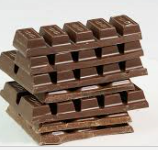 chocolatebacon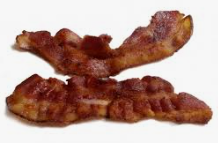 bread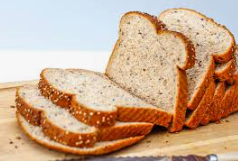 eggs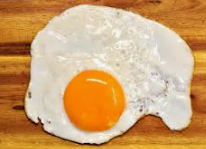 3.The farmer asked the duck,The farmer asked the duck,The farmer asked the duck,The farmer asked the duck,“How is it going?”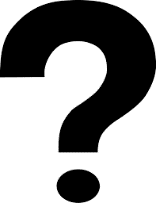 “How is it going?”“Can I have some food?”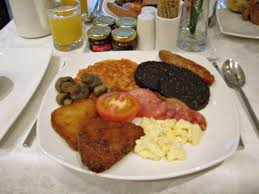 “Will you fetch the cow?”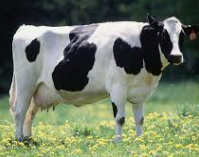 “Will you fetch the sheep?”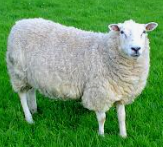 Extension choice 1 - Use the new vocabulary in sentences of your own.Extension choice 2 – Draw the duck fetching the cows, the sheep and putting the hens in their hen house.